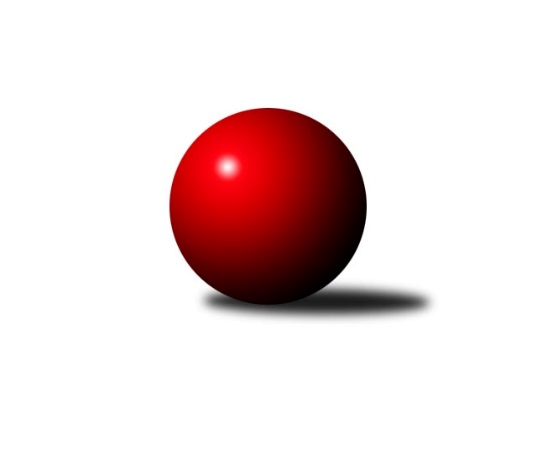 Č.2Ročník 2021/2022	26.5.2024 Divize AS 2021/2022Statistika 2. kolaTabulka družstev:		družstvo	záp	výh	rem	proh	skore	sety	průměr	body	plné	dorážka	chyby	1.	KK Slavoj Praha B	2	2	0	0	13.0 : 3.0 	(18.0 : 6.0)	2653	4	1802	851	31	2.	TJ Sokol Praha-Vršovice	2	2	0	0	13.0 : 3.0 	(18.0 : 6.0)	2501	4	1725	776	34.5	3.	TJ Praga Praha	2	2	0	0	11.0 : 5.0 	(16.0 : 8.0)	2661	4	1829	833	35.5	4.	KK Vlašim	2	2	0	0	11.0 : 5.0 	(16.0 : 8.0)	2573	4	1784	789	48.5	5.	TJ Sokol Brandýs n. L.	2	1	0	1	9.0 : 7.0 	(13.0 : 11.0)	2354	2	1666	688	46.5	6.	KK Slavia Praha	2	1	0	1	9.0 : 7.0 	(11.0 : 13.0)	2502	2	1743	759	36	7.	KK Konstruktiva Praha  B	2	1	0	1	8.0 : 8.0 	(12.0 : 12.0)	2533	2	1748	785	31	8.	TJ AŠ Mladá Boleslav	2	1	0	1	8.0 : 8.0 	(11.0 : 13.0)	2458	2	1683	776	48.5	9.	TJ Sokol Benešov B	2	1	0	1	8.0 : 8.0 	(10.0 : 14.0)	2517	2	1735	783	32	10.	SK Meteor Praha A	2	1	0	1	7.0 : 9.0 	(8.0 : 16.0)	2580	2	1754	827	46.5	11.	AC Sparta Praha	2	0	0	2	4.0 : 12.0 	(11.0 : 13.0)	2572	0	1759	813	31	12.	TJ Neratovice	2	0	0	2	4.0 : 12.0 	(9.0 : 15.0)	2472	0	1701	771	36.5	13.	SK Meteor Praha B	2	0	0	2	4.0 : 12.0 	(9.0 : 15.0)	2437	0	1701	736	47	14.	TJ Sparta Kutná Hora	2	0	0	2	3.0 : 13.0 	(6.0 : 18.0)	2462	0	1721	741	46Tabulka doma:		družstvo	záp	výh	rem	proh	skore	sety	průměr	body	maximum	minimum	1.	TJ Sokol Praha-Vršovice	2	2	0	0	13.0 : 3.0 	(18.0 : 6.0)	2501	4	2598	2403	2.	KK Slavoj Praha B	1	1	0	0	7.0 : 1.0 	(10.0 : 2.0)	2741	2	2741	2741	3.	TJ Praga Praha	1	1	0	0	6.0 : 2.0 	(9.0 : 3.0)	2660	2	2660	2660	4.	KK Konstruktiva Praha  B	1	1	0	0	6.0 : 2.0 	(9.0 : 3.0)	2580	2	2580	2580	5.	TJ Sokol Brandýs n. L.	1	1	0	0	6.0 : 2.0 	(8.0 : 4.0)	2379	2	2379	2379	6.	KK Vlašim	1	1	0	0	6.0 : 2.0 	(7.0 : 5.0)	2569	2	2569	2569	7.	SK Meteor Praha A	1	1	0	0	6.0 : 2.0 	(6.0 : 6.0)	2598	2	2598	2598	8.	TJ AŠ Mladá Boleslav	0	0	0	0	0.0 : 0.0 	(0.0 : 0.0)	0	0	0	0	9.	TJ Sparta Kutná Hora	1	0	0	1	3.0 : 5.0 	(5.0 : 7.0)	2637	0	2637	2637	10.	KK Slavia Praha	1	0	0	1	3.0 : 5.0 	(5.0 : 7.0)	2496	0	2496	2496	11.	TJ Sokol Benešov B	1	0	0	1	3.0 : 5.0 	(3.0 : 9.0)	2520	0	2520	2520	12.	TJ Neratovice	1	0	0	1	2.0 : 6.0 	(6.0 : 6.0)	2461	0	2461	2461	13.	AC Sparta Praha	1	0	0	1	2.0 : 6.0 	(5.0 : 7.0)	2587	0	2587	2587	14.	SK Meteor Praha B	1	0	0	1	2.0 : 6.0 	(4.0 : 8.0)	2363	0	2363	2363Tabulka venku:		družstvo	záp	výh	rem	proh	skore	sety	průměr	body	maximum	minimum	1.	KK Slavoj Praha B	1	1	0	0	6.0 : 2.0 	(8.0 : 4.0)	2564	2	2564	2564	2.	KK Slavia Praha	1	1	0	0	6.0 : 2.0 	(6.0 : 6.0)	2508	2	2508	2508	3.	KK Vlašim	1	1	0	0	5.0 : 3.0 	(9.0 : 3.0)	2577	2	2577	2577	4.	TJ Praga Praha	1	1	0	0	5.0 : 3.0 	(7.0 : 5.0)	2662	2	2662	2662	5.	TJ Sokol Benešov B	1	1	0	0	5.0 : 3.0 	(7.0 : 5.0)	2514	2	2514	2514	6.	TJ AŠ Mladá Boleslav	2	1	0	1	8.0 : 8.0 	(11.0 : 13.0)	2458	2	2595	2321	7.	TJ Sokol Praha-Vršovice	0	0	0	0	0.0 : 0.0 	(0.0 : 0.0)	0	0	0	0	8.	TJ Sokol Brandýs n. L.	1	0	0	1	3.0 : 5.0 	(5.0 : 7.0)	2328	0	2328	2328	9.	AC Sparta Praha	1	0	0	1	2.0 : 6.0 	(6.0 : 6.0)	2557	0	2557	2557	10.	SK Meteor Praha B	1	0	0	1	2.0 : 6.0 	(5.0 : 7.0)	2510	0	2510	2510	11.	KK Konstruktiva Praha  B	1	0	0	1	2.0 : 6.0 	(3.0 : 9.0)	2485	0	2485	2485	12.	TJ Neratovice	1	0	0	1	2.0 : 6.0 	(3.0 : 9.0)	2483	0	2483	2483	13.	SK Meteor Praha A	1	0	0	1	1.0 : 7.0 	(2.0 : 10.0)	2562	0	2562	2562	14.	TJ Sparta Kutná Hora	1	0	0	1	0.0 : 8.0 	(1.0 : 11.0)	2286	0	2286	2286Tabulka podzimní části:		družstvo	záp	výh	rem	proh	skore	sety	průměr	body	doma	venku	1.	KK Slavoj Praha B	2	2	0	0	13.0 : 3.0 	(18.0 : 6.0)	2653	4 	1 	0 	0 	1 	0 	0	2.	TJ Sokol Praha-Vršovice	2	2	0	0	13.0 : 3.0 	(18.0 : 6.0)	2501	4 	2 	0 	0 	0 	0 	0	3.	TJ Praga Praha	2	2	0	0	11.0 : 5.0 	(16.0 : 8.0)	2661	4 	1 	0 	0 	1 	0 	0	4.	KK Vlašim	2	2	0	0	11.0 : 5.0 	(16.0 : 8.0)	2573	4 	1 	0 	0 	1 	0 	0	5.	TJ Sokol Brandýs n. L.	2	1	0	1	9.0 : 7.0 	(13.0 : 11.0)	2354	2 	1 	0 	0 	0 	0 	1	6.	KK Slavia Praha	2	1	0	1	9.0 : 7.0 	(11.0 : 13.0)	2502	2 	0 	0 	1 	1 	0 	0	7.	KK Konstruktiva Praha  B	2	1	0	1	8.0 : 8.0 	(12.0 : 12.0)	2533	2 	1 	0 	0 	0 	0 	1	8.	TJ AŠ Mladá Boleslav	2	1	0	1	8.0 : 8.0 	(11.0 : 13.0)	2458	2 	0 	0 	0 	1 	0 	1	9.	TJ Sokol Benešov B	2	1	0	1	8.0 : 8.0 	(10.0 : 14.0)	2517	2 	0 	0 	1 	1 	0 	0	10.	SK Meteor Praha A	2	1	0	1	7.0 : 9.0 	(8.0 : 16.0)	2580	2 	1 	0 	0 	0 	0 	1	11.	AC Sparta Praha	2	0	0	2	4.0 : 12.0 	(11.0 : 13.0)	2572	0 	0 	0 	1 	0 	0 	1	12.	TJ Neratovice	2	0	0	2	4.0 : 12.0 	(9.0 : 15.0)	2472	0 	0 	0 	1 	0 	0 	1	13.	SK Meteor Praha B	2	0	0	2	4.0 : 12.0 	(9.0 : 15.0)	2437	0 	0 	0 	1 	0 	0 	1	14.	TJ Sparta Kutná Hora	2	0	0	2	3.0 : 13.0 	(6.0 : 18.0)	2462	0 	0 	0 	1 	0 	0 	1Tabulka jarní části:		družstvo	záp	výh	rem	proh	skore	sety	průměr	body	doma	venku	1.	TJ Praga Praha	0	0	0	0	0.0 : 0.0 	(0.0 : 0.0)	0	0 	0 	0 	0 	0 	0 	0 	2.	TJ Sokol Brandýs n. L.	0	0	0	0	0.0 : 0.0 	(0.0 : 0.0)	0	0 	0 	0 	0 	0 	0 	0 	3.	TJ Sokol Benešov B	0	0	0	0	0.0 : 0.0 	(0.0 : 0.0)	0	0 	0 	0 	0 	0 	0 	0 	4.	TJ AŠ Mladá Boleslav	0	0	0	0	0.0 : 0.0 	(0.0 : 0.0)	0	0 	0 	0 	0 	0 	0 	0 	5.	SK Meteor Praha A	0	0	0	0	0.0 : 0.0 	(0.0 : 0.0)	0	0 	0 	0 	0 	0 	0 	0 	6.	KK Vlašim	0	0	0	0	0.0 : 0.0 	(0.0 : 0.0)	0	0 	0 	0 	0 	0 	0 	0 	7.	KK Slavoj Praha B	0	0	0	0	0.0 : 0.0 	(0.0 : 0.0)	0	0 	0 	0 	0 	0 	0 	0 	8.	KK Konstruktiva Praha  B	0	0	0	0	0.0 : 0.0 	(0.0 : 0.0)	0	0 	0 	0 	0 	0 	0 	0 	9.	TJ Sparta Kutná Hora	0	0	0	0	0.0 : 0.0 	(0.0 : 0.0)	0	0 	0 	0 	0 	0 	0 	0 	10.	TJ Neratovice	0	0	0	0	0.0 : 0.0 	(0.0 : 0.0)	0	0 	0 	0 	0 	0 	0 	0 	11.	AC Sparta Praha	0	0	0	0	0.0 : 0.0 	(0.0 : 0.0)	0	0 	0 	0 	0 	0 	0 	0 	12.	SK Meteor Praha B	0	0	0	0	0.0 : 0.0 	(0.0 : 0.0)	0	0 	0 	0 	0 	0 	0 	0 	13.	TJ Sokol Praha-Vršovice	0	0	0	0	0.0 : 0.0 	(0.0 : 0.0)	0	0 	0 	0 	0 	0 	0 	0 	14.	KK Slavia Praha	0	0	0	0	0.0 : 0.0 	(0.0 : 0.0)	0	0 	0 	0 	0 	0 	0 	0 Zisk bodů pro družstvo:		jméno hráče	družstvo	body	zápasy	v %	dílčí body	sety	v %	1.	David Kuděj 	KK Slavoj Praha B 	2	/	2	(100%)	4	/	4	(100%)	2.	Zbyněk Vilímovský 	TJ Sokol Praha-Vršovice  	2	/	2	(100%)	4	/	4	(100%)	3.	Ladislav Hlaváček 	KK Vlašim  	2	/	2	(100%)	4	/	4	(100%)	4.	Josef Kašpar 	TJ Praga Praha  	2	/	2	(100%)	4	/	4	(100%)	5.	Miroslav Bubeník 	KK Slavoj Praha B 	2	/	2	(100%)	4	/	4	(100%)	6.	Ctirad Dudycha 	SK Meteor Praha B 	2	/	2	(100%)	4	/	4	(100%)	7.	Jiří Rejthárek 	TJ Sokol Praha-Vršovice  	2	/	2	(100%)	4	/	4	(100%)	8.	Jiří Jabůrek 	TJ Sokol Praha-Vršovice  	2	/	2	(100%)	3	/	4	(75%)	9.	Vladimíra Pavlatová 	AC Sparta Praha 	2	/	2	(100%)	3	/	4	(75%)	10.	Michal Vyskočil 	TJ Sokol Benešov B 	2	/	2	(100%)	3	/	4	(75%)	11.	Jan Bürger 	KK Slavia Praha 	2	/	2	(100%)	3	/	4	(75%)	12.	Aleš Jungmann 	KK Slavia Praha 	2	/	2	(100%)	3	/	4	(75%)	13.	Vlastimil Pírek 	KK Vlašim  	2	/	2	(100%)	3	/	4	(75%)	14.	Rostislav Kašpar 	TJ Praga Praha  	2	/	2	(100%)	3	/	4	(75%)	15.	David Dittrich 	SK Meteor Praha B 	2	/	2	(100%)	2.5	/	4	(63%)	16.	Michal Ostatnický 	KK Konstruktiva Praha  B 	2	/	2	(100%)	2	/	4	(50%)	17.	David Kašpar 	TJ Praga Praha  	2	/	2	(100%)	2	/	4	(50%)	18.	Filip Knap 	KK Slavia Praha 	2	/	2	(100%)	2	/	4	(50%)	19.	Petr Palaštuk 	TJ AŠ Mladá Boleslav  	2	/	2	(100%)	2	/	4	(50%)	20.	Martin Boháč 	SK Meteor Praha A 	2	/	2	(100%)	2	/	4	(50%)	21.	Dušan Dvořák 	TJ Sokol Benešov B 	2	/	2	(100%)	2	/	4	(50%)	22.	Anton Stašák 	KK Slavoj Praha B 	1	/	1	(100%)	2	/	2	(100%)	23.	Antonín Krejza 	TJ Sokol Praha-Vršovice  	1	/	1	(100%)	2	/	2	(100%)	24.	Martin Šmejkal 	TJ Sokol Praha-Vršovice  	1	/	1	(100%)	2	/	2	(100%)	25.	Jindřich Valo 	KK Slavoj Praha B 	1	/	1	(100%)	2	/	2	(100%)	26.	Jaroslav Pleticha st.	KK Konstruktiva Praha  B 	1	/	1	(100%)	2	/	2	(100%)	27.	Tomáš Křenek 	TJ AŠ Mladá Boleslav  	1	/	1	(100%)	2	/	2	(100%)	28.	Eva Křenková 	TJ Sokol Brandýs n. L. 	1	/	1	(100%)	2	/	2	(100%)	29.	Stanislav Březina ml.	KK Slavoj Praha B 	1	/	1	(100%)	1.5	/	2	(75%)	30.	Václav Sommer 	TJ Sokol Brandýs n. L. 	1	/	1	(100%)	1	/	2	(50%)	31.	Pavel Holec 	TJ Sokol Brandýs n. L. 	1	/	1	(100%)	1	/	2	(50%)	32.	Jan Barchánek 	KK Konstruktiva Praha  B 	1	/	1	(100%)	1	/	2	(50%)	33.	Josef Cíla 	TJ AŠ Mladá Boleslav  	1	/	1	(100%)	1	/	2	(50%)	34.	Karel Vaňata 	KK Slavia Praha 	1	/	1	(100%)	1	/	2	(50%)	35.	Miroslav Viktorin 	AC Sparta Praha 	1	/	1	(100%)	1	/	2	(50%)	36.	Pavel Janoušek 	TJ Praga Praha  	1	/	2	(50%)	3	/	4	(75%)	37.	Jiří Kadleček 	KK Vlašim  	1	/	2	(50%)	3	/	4	(75%)	38.	Václav Tůma 	KK Vlašim  	1	/	2	(50%)	3	/	4	(75%)	39.	Miloslav Rychetský 	TJ Sokol Brandýs n. L. 	1	/	2	(50%)	3	/	4	(75%)	40.	Martin Šveda 	TJ Sokol Praha-Vršovice  	1	/	2	(50%)	3	/	4	(75%)	41.	Jiří Kašpar 	KK Slavoj Praha B 	1	/	2	(50%)	2.5	/	4	(63%)	42.	Emilie Somolíková 	KK Konstruktiva Praha  B 	1	/	2	(50%)	2	/	4	(50%)	43.	Vojtěch Krákora 	AC Sparta Praha 	1	/	2	(50%)	2	/	4	(50%)	44.	Marek Červ 	TJ Sokol Benešov B 	1	/	2	(50%)	2	/	4	(50%)	45.	Eva Václavková 	KK Konstruktiva Praha  B 	1	/	2	(50%)	2	/	4	(50%)	46.	Pavel Kotek 	TJ Sokol Brandýs n. L. 	1	/	2	(50%)	2	/	4	(50%)	47.	Petr Božka 	TJ Neratovice 	1	/	2	(50%)	2	/	4	(50%)	48.	František Čvančara 	TJ Sokol Brandýs n. L. 	1	/	2	(50%)	2	/	4	(50%)	49.	Jan Kvapil 	TJ Neratovice 	1	/	2	(50%)	2	/	4	(50%)	50.	Josef Trnka 	TJ Neratovice 	1	/	2	(50%)	2	/	4	(50%)	51.	Luboš Brabec 	TJ Sokol Benešov B 	1	/	2	(50%)	2	/	4	(50%)	52.	Karel Křenek 	TJ Sokol Brandýs n. L. 	1	/	2	(50%)	2	/	4	(50%)	53.	Pavel Horáček ml.	TJ AŠ Mladá Boleslav  	1	/	2	(50%)	2	/	4	(50%)	54.	Milan Mikulášek 	SK Meteor Praha A 	1	/	2	(50%)	2	/	4	(50%)	55.	Josef Dotlačil 	KK Vlašim  	1	/	2	(50%)	2	/	4	(50%)	56.	Pavel Palaštuk 	TJ AŠ Mladá Boleslav  	1	/	2	(50%)	2	/	4	(50%)	57.	Dušan Hrčkulák 	TJ Sparta Kutná Hora 	1	/	2	(50%)	1	/	4	(25%)	58.	Jindřich Sahula 	SK Meteor Praha A 	1	/	2	(50%)	1	/	4	(25%)	59.	Jiří Pavlík 	KK Slavoj Praha B 	1	/	2	(50%)	1	/	4	(25%)	60.	Jan Kozák 	TJ Neratovice 	1	/	2	(50%)	1	/	4	(25%)	61.	Pavel Plachý 	SK Meteor Praha A 	1	/	2	(50%)	1	/	4	(25%)	62.	Zdeněk Rajchman 	TJ Sparta Kutná Hora 	1	/	2	(50%)	1	/	4	(25%)	63.	Jiří Barbora 	TJ Sparta Kutná Hora 	1	/	2	(50%)	1	/	4	(25%)	64.	Miroslav Šostý 	SK Meteor Praha B 	0	/	1	(0%)	1	/	2	(50%)	65.	Milan Komorník 	TJ Praga Praha  	0	/	1	(0%)	1	/	2	(50%)	66.	Tomáš Jelínek 	TJ Sparta Kutná Hora 	0	/	1	(0%)	1	/	2	(50%)	67.	Michal Hrčkulák 	TJ Sparta Kutná Hora 	0	/	1	(0%)	1	/	2	(50%)	68.	Luboš Zelenka 	KK Slavia Praha 	0	/	1	(0%)	1	/	2	(50%)	69.	Pavlína Kašparová 	TJ Praga Praha  	0	/	1	(0%)	1	/	2	(50%)	70.	Petr Vacek 	TJ Neratovice 	0	/	1	(0%)	1	/	2	(50%)	71.	Viktor Jungbauer 	KK Slavoj Praha B 	0	/	1	(0%)	1	/	2	(50%)	72.	Jaroslava Fukačová 	TJ Neratovice 	0	/	1	(0%)	1	/	2	(50%)	73.	František Pícha 	KK Vlašim  	0	/	1	(0%)	1	/	2	(50%)	74.	Petr Horáček 	TJ AŠ Mladá Boleslav  	0	/	1	(0%)	1	/	2	(50%)	75.	Luboš Soukup 	SK Meteor Praha B 	0	/	1	(0%)	0	/	2	(0%)	76.	Michal Horáček 	TJ AŠ Mladá Boleslav  	0	/	1	(0%)	0	/	2	(0%)	77.	Jiří Kočí 	TJ Sokol Benešov B 	0	/	1	(0%)	0	/	2	(0%)	78.	Michal Franc 	SK Meteor Praha B 	0	/	1	(0%)	0	/	2	(0%)	79.	Vladimír Holý 	TJ Sparta Kutná Hora 	0	/	1	(0%)	0	/	2	(0%)	80.	Petr Knap 	KK Slavia Praha 	0	/	1	(0%)	0	/	2	(0%)	81.	Lukáš Pelánek 	TJ Sokol Praha-Vršovice  	0	/	1	(0%)	0	/	2	(0%)	82.	Pavel Grygar 	TJ Sokol Praha-Vršovice  	0	/	1	(0%)	0	/	2	(0%)	83.	Milan Černý 	KK Vlašim  	0	/	1	(0%)	0	/	2	(0%)	84.	Jan Červenka 	AC Sparta Praha 	0	/	1	(0%)	0	/	2	(0%)	85.	Martin Šmejkal 	TJ Sokol Brandýs n. L. 	0	/	1	(0%)	0	/	2	(0%)	86.	Karel Drábek 	TJ Sokol Benešov B 	0	/	1	(0%)	0	/	2	(0%)	87.	Pavel Novák 	SK Meteor Praha B 	0	/	1	(0%)	0	/	2	(0%)	88.	Petr Šteiner 	TJ Neratovice 	0	/	1	(0%)	0	/	2	(0%)	89.	Eva Dvorská 	TJ Neratovice 	0	/	1	(0%)	0	/	2	(0%)	90.	Václav Klička 	AC Sparta Praha 	0	/	2	(0%)	2	/	4	(50%)	91.	Jaroslav Kourek 	TJ Praga Praha  	0	/	2	(0%)	2	/	4	(50%)	92.	Ludmila Johnová 	KK Konstruktiva Praha  B 	0	/	2	(0%)	2	/	4	(50%)	93.	Petr Neumajer 	AC Sparta Praha 	0	/	2	(0%)	2	/	4	(50%)	94.	Petr Dus 	TJ Sparta Kutná Hora 	0	/	2	(0%)	1	/	4	(25%)	95.	Petr Hartina 	AC Sparta Praha 	0	/	2	(0%)	1	/	4	(25%)	96.	Ivo Steindl 	SK Meteor Praha A 	0	/	2	(0%)	1	/	4	(25%)	97.	Arnošt Nedbal 	KK Konstruktiva Praha  B 	0	/	2	(0%)	1	/	4	(25%)	98.	Luboš Polanský 	SK Meteor Praha B 	0	/	2	(0%)	1	/	4	(25%)	99.	Petr Brabenec 	TJ Sokol Benešov B 	0	/	2	(0%)	1	/	4	(25%)	100.	Ladislav Zahrádka 	SK Meteor Praha A 	0	/	2	(0%)	1	/	4	(25%)	101.	Jiří Samolák 	TJ AŠ Mladá Boleslav  	0	/	2	(0%)	1	/	4	(25%)	102.	Jiří Novotný 	SK Meteor Praha B 	0	/	2	(0%)	0.5	/	4	(13%)	103.	Zdeněk Novák 	KK Slavia Praha 	0	/	2	(0%)	0	/	4	(0%)Průměry na kuželnách:		kuželna	průměr	plné	dorážka	chyby	výkon na hráče	1.	SK Žižkov Praha, 1-4	2651	1810	841	44.5	(441.9)	2.	TJ Sparta Kutná Hora, 1-4	2649	1790	859	30.0	(441.6)	3.	Karlov, 1-2	2572	1802	770	37.5	(428.8)	4.	KK Konstruktiva Praha, 1-4	2561	1743	817	35.8	(426.9)	5.	Benešov, 1-4	2548	1750	798	39.0	(424.8)	6.	Spartak Vlašim, 1-2	2539	1778	761	54.0	(423.3)	7.	Meteor, 1-2	2520	1715	805	32.3	(420.1)	8.	KK Slavia Praha, 1-2	2505	1710	795	34.5	(417.5)	9.	TJ Neratovice, 1-2	2484	1743	741	33.5	(414.1)	10.	Vršovice, 1-2	2403	1694	709	47.3	(400.6)	11.	Brandýs 1-2, 1-2	2350	1655	694	47.0	(391.7)Nejlepší výkony na kuželnách:SK Žižkov Praha, 1-4KK Slavoj Praha B	2741	1. kolo	Jiří Pavlík 	KK Slavoj Praha B	493	1. koloSK Meteor Praha A	2562	1. kolo	Ivo Steindl 	SK Meteor Praha A	487	1. kolo		. kolo	Jiří Kašpar 	KK Slavoj Praha B	475	1. kolo		. kolo	David Kuděj 	KK Slavoj Praha B	459	1. kolo		. kolo	Anton Stašák 	KK Slavoj Praha B	454	1. kolo		. kolo	Martin Boháč 	SK Meteor Praha A	454	1. kolo		. kolo	Miroslav Bubeník 	KK Slavoj Praha B	446	1. kolo		. kolo	Ladislav Zahrádka 	SK Meteor Praha A	417	1. kolo		. kolo	Pavel Plachý 	SK Meteor Praha A	417	1. kolo		. kolo	Viktor Jungbauer 	KK Slavoj Praha B	414	1. koloTJ Sparta Kutná Hora, 1-4TJ Praga Praha 	2662	1. kolo	Dušan Hrčkulák 	TJ Sparta Kutná Hora	468	1. koloTJ Sparta Kutná Hora	2637	1. kolo	Rostislav Kašpar 	TJ Praga Praha 	462	1. kolo		. kolo	Jiří Barbora 	TJ Sparta Kutná Hora	460	1. kolo		. kolo	Tomáš Jelínek 	TJ Sparta Kutná Hora	454	1. kolo		. kolo	Josef Kašpar 	TJ Praga Praha 	449	1. kolo		. kolo	Pavel Janoušek 	TJ Praga Praha 	449	1. kolo		. kolo	Jaroslav Kourek 	TJ Praga Praha 	443	1. kolo		. kolo	David Kašpar 	TJ Praga Praha 	440	1. kolo		. kolo	Zdeněk Rajchman 	TJ Sparta Kutná Hora	426	1. kolo		. kolo	Petr Dus 	TJ Sparta Kutná Hora	419	1. koloKarlov, 1-2TJ Praga Praha 	2660	2. kolo	Josef Kašpar 	TJ Praga Praha 	474	2. koloKK Konstruktiva Praha  B	2485	2. kolo	Pavel Janoušek 	TJ Praga Praha 	462	2. kolo		. kolo	Rostislav Kašpar 	TJ Praga Praha 	461	2. kolo		. kolo	Michal Ostatnický 	KK Konstruktiva Praha  B	430	2. kolo		. kolo	Milan Komorník 	TJ Praga Praha 	429	2. kolo		. kolo	Jan Barchánek 	KK Konstruktiva Praha  B	429	2. kolo		. kolo	David Kašpar 	TJ Praga Praha 	424	2. kolo		. kolo	Emilie Somolíková 	KK Konstruktiva Praha  B	420	2. kolo		. kolo	Eva Václavková 	KK Konstruktiva Praha  B	412	2. kolo		. kolo	Jaroslav Kourek 	TJ Praga Praha 	410	2. koloKK Konstruktiva Praha, 1-4TJ AŠ Mladá Boleslav 	2595	1. kolo	Emilie Somolíková 	KK Konstruktiva Praha  B	476	1. koloAC Sparta Praha	2587	1. kolo	Petr Palaštuk 	TJ AŠ Mladá Boleslav 	471	1. koloKK Konstruktiva Praha  B	2580	1. kolo	Vladimíra Pavlatová 	AC Sparta Praha	450	1. koloTJ Neratovice	2483	1. kolo	Eva Václavková 	KK Konstruktiva Praha  B	448	1. kolo		. kolo	Josef Cíla 	TJ AŠ Mladá Boleslav 	445	1. kolo		. kolo	Vojtěch Krákora 	AC Sparta Praha	441	1. kolo		. kolo	Jan Kozák 	TJ Neratovice	441	1. kolo		. kolo	Václav Klička 	AC Sparta Praha	440	1. kolo		. kolo	Pavel Horáček ml.	TJ AŠ Mladá Boleslav 	439	1. kolo		. kolo	Ludmila Johnová 	KK Konstruktiva Praha  B	430	1. koloBenešov, 1-4KK Vlašim 	2577	2. kolo	Ladislav Hlaváček 	KK Vlašim 	452	2. koloTJ Sokol Benešov B	2520	2. kolo	Michal Vyskočil 	TJ Sokol Benešov B	449	2. kolo		. kolo	Jiří Kadleček 	KK Vlašim 	441	2. kolo		. kolo	Dušan Dvořák 	TJ Sokol Benešov B	436	2. kolo		. kolo	Petr Brabenec 	TJ Sokol Benešov B	434	2. kolo		. kolo	Václav Tůma 	KK Vlašim 	431	2. kolo		. kolo	Vlastimil Pírek 	KK Vlašim 	425	2. kolo		. kolo	Luboš Brabec 	TJ Sokol Benešov B	424	2. kolo		. kolo	Josef Dotlačil 	KK Vlašim 	423	2. kolo		. kolo	František Pícha 	KK Vlašim 	405	2. koloSpartak Vlašim, 1-2KK Vlašim 	2569	1. kolo	Václav Tůma 	KK Vlašim 	466	1. koloSK Meteor Praha B	2510	1. kolo	Ctirad Dudycha 	SK Meteor Praha B	452	1. kolo		. kolo	Ladislav Hlaváček 	KK Vlašim 	445	1. kolo		. kolo	David Dittrich 	SK Meteor Praha B	443	1. kolo		. kolo	Josef Dotlačil 	KK Vlašim 	441	1. kolo		. kolo	Pavel Novák 	SK Meteor Praha B	426	1. kolo		. kolo	Jiří Kadleček 	KK Vlašim 	420	1. kolo		. kolo	Luboš Polanský 	SK Meteor Praha B	415	1. kolo		. kolo	Vlastimil Pírek 	KK Vlašim 	410	1. kolo		. kolo	Miroslav Šostý 	SK Meteor Praha B	393	1. koloMeteor, 1-2SK Meteor Praha A	2598	2. kolo	Jindřich Sahula 	SK Meteor Praha A	461	2. koloKK Slavoj Praha B	2564	2. kolo	David Kuděj 	KK Slavoj Praha B	456	2. koloAC Sparta Praha	2557	2. kolo	Pavel Plachý 	SK Meteor Praha A	447	2. koloSK Meteor Praha B	2363	2. kolo	Milan Mikulášek 	SK Meteor Praha A	446	2. kolo		. kolo	Martin Boháč 	SK Meteor Praha A	445	2. kolo		. kolo	Petr Neumajer 	AC Sparta Praha	443	2. kolo		. kolo	Jindřich Valo 	KK Slavoj Praha B	442	2. kolo		. kolo	Vojtěch Krákora 	AC Sparta Praha	434	2. kolo		. kolo	Vladimíra Pavlatová 	AC Sparta Praha	434	2. kolo		. kolo	Miroslav Viktorin 	AC Sparta Praha	430	2. koloKK Slavia Praha, 1-2TJ Sokol Benešov B	2514	1. kolo	Aleš Jungmann 	KK Slavia Praha	461	1. koloKK Slavia Praha	2496	1. kolo	Michal Vyskočil 	TJ Sokol Benešov B	446	1. kolo		. kolo	Jan Bürger 	KK Slavia Praha	430	1. kolo		. kolo	Marek Červ 	TJ Sokol Benešov B	424	1. kolo		. kolo	Dušan Dvořák 	TJ Sokol Benešov B	424	1. kolo		. kolo	Karel Drábek 	TJ Sokol Benešov B	418	1. kolo		. kolo	Petr Brabenec 	TJ Sokol Benešov B	417	1. kolo		. kolo	Petr Knap 	KK Slavia Praha	404	1. kolo		. kolo	Zdeněk Novák 	KK Slavia Praha	404	1. kolo		. kolo	Luboš Zelenka 	KK Slavia Praha	399	1. koloTJ Neratovice, 1-2KK Slavia Praha	2508	2. kolo	Petr Božka 	TJ Neratovice	451	2. koloTJ Neratovice	2461	2. kolo	Jan Bürger 	KK Slavia Praha	450	2. kolo		. kolo	Jan Kvapil 	TJ Neratovice	427	2. kolo		. kolo	Filip Knap 	KK Slavia Praha	424	2. kolo		. kolo	Aleš Jungmann 	KK Slavia Praha	422	2. kolo		. kolo	Luboš Zelenka 	KK Slavia Praha	417	2. kolo		. kolo	Karel Vaňata 	KK Slavia Praha	405	2. kolo		. kolo	Petr Vacek 	TJ Neratovice	403	2. kolo		. kolo	Jan Kozák 	TJ Neratovice	399	2. kolo		. kolo	Josef Trnka 	TJ Neratovice	392	2. koloVršovice, 1-2TJ Sokol Praha-Vršovice 	2598	2. kolo	Zbyněk Vilímovský 	TJ Sokol Praha-Vršovice 	444	2. koloTJ Sokol Praha-Vršovice 	2403	1. kolo	Jiří Jabůrek 	TJ Sokol Praha-Vršovice 	443	2. koloTJ Sokol Brandýs n. L.	2328	1. kolo	Jiří Rejthárek 	TJ Sokol Praha-Vršovice 	442	2. koloTJ Sparta Kutná Hora	2286	2. kolo	Karel Křenek 	TJ Sokol Brandýs n. L.	441	1. kolo		. kolo	Michal Hrčkulák 	TJ Sparta Kutná Hora	437	2. kolo		. kolo	Martin Šmejkal 	TJ Sokol Praha-Vršovice 	433	2. kolo		. kolo	Jiří Jabůrek 	TJ Sokol Praha-Vršovice 	426	1. kolo		. kolo	Martin Šveda 	TJ Sokol Praha-Vršovice 	424	2. kolo		. kolo	Antonín Krejza 	TJ Sokol Praha-Vršovice 	412	2. kolo		. kolo	Jiří Rejthárek 	TJ Sokol Praha-Vršovice 	411	1. koloBrandýs 1-2, 1-2TJ Sokol Brandýs n. L.	2379	2. kolo	Tomáš Křenek 	TJ AŠ Mladá Boleslav 	431	2. koloTJ AŠ Mladá Boleslav 	2321	2. kolo	Václav Sommer 	TJ Sokol Brandýs n. L.	424	2. kolo		. kolo	Karel Křenek 	TJ Sokol Brandýs n. L.	419	2. kolo		. kolo	Pavel Kotek 	TJ Sokol Brandýs n. L.	409	2. kolo		. kolo	Pavel Palaštuk 	TJ AŠ Mladá Boleslav 	404	2. kolo		. kolo	František Čvančara 	TJ Sokol Brandýs n. L.	398	2. kolo		. kolo	Petr Palaštuk 	TJ AŠ Mladá Boleslav 	390	2. kolo		. kolo	Michal Horáček 	TJ AŠ Mladá Boleslav 	387	2. kolo		. kolo	Miloslav Rychetský 	TJ Sokol Brandýs n. L.	380	2. kolo		. kolo	Pavel Horáček ml.	TJ AŠ Mladá Boleslav 	371	2. koloČetnost výsledků:	8.0 : 0.0	1x	7.0 : 1.0	1x	6.0 : 2.0	5x	5.0 : 3.0	1x	3.0 : 5.0	3x	2.0 : 6.0	3x